НАКАЗВідповідно до пункту 19 частини першої статті 23 Закону України «Про Національну поліцію», абзацу другого пункту 3 постанови Кабінету Міністрів України від 21 листопада 2018 року № 975 «Про затвердження категорій об’єктів державної форми власності та сфер державного регулювання, які підлягають охороні органами поліції охорони на договірних засадах», пункту 9 Положення про Міністерство внутрішніх справ України, затвердженого постановою Кабінету Міністрів України від 28 жовтня 2015 року № 878, з метою визначення механізму забезпечення охорони об’єктів державної форми власності та сфер державного регулювання, які підлягають охороні органами поліції охорони на договірних засадах,НАКАЗУЮ:1. Затвердити Порядок забезпечення охорони об’єктів органами поліції охорони на договірних засадах, що додається.2. Директорату публічної безпеки, протидії злочинності та забезпечення правопорядку Міністерства внутрішніх справ України (Лизогуб Б.) забезпечити подання цього наказу на державну реєстрацію до Міністерства юстиції України в установленому порядку.3. Цей наказ набирає чинності з дня його офіційного опублікування.Внутрішні візиПерший заступник Міністра                                                            Сергій ЯРОВИЙДиректор Департаменту юридичного  забезпечення                                                                                     Денис ГОРБАСЬДиректор Департаменту фінансово-обліковоїполітики                                                                                             Сергій ШЕВНІННачальник Управління запобігання корупції                           Анатолій ФОДЧУКДиректор Директорату стратегічного планування та європейської інтеграції                                          Василь БОДНАРДиректор Директорату публічної безпеки, протидії злочинності та забезпечення правопорядку                                                          Богдан ЛИЗОГУБРедакторМІНІСТЕРСТВО ВНУТРІШНІХ СПРАВ УКРАЇНИ          .         .2020Київ       №________________Про затвердження Порядку забезпечення охорони об’єктів органами поліції охорони на договірних  засадахМіністрАрсен АВАКОВ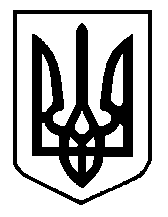 